Key Learning- Striking and FieldingLKS2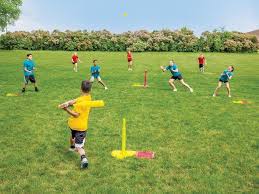 Key VocabularyChildren should remember key vocabulary from previous keystages.